Radicales y Exponentes Racionales: Notas GuiadasReescribir 	enésima raíz, donde  es el índice  	raíz cuadrada 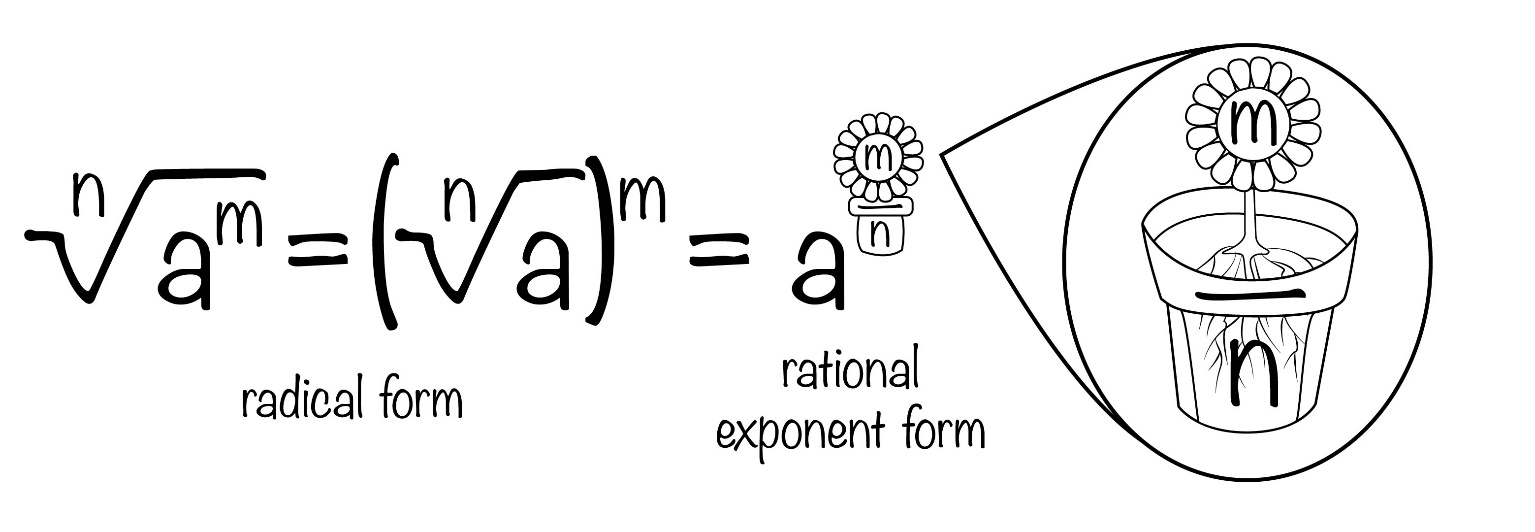 Reescribe cada expresión en forma de exponente racional. 1)      2)      Reescribe cada expresión en forma radical. 3)      4)      SimplificarSimplifica cada una de las siguientes expresiones. Escribe tu respuesta final utilizando la notación dada. 5)      6)      